BUILDING BLOCK DATA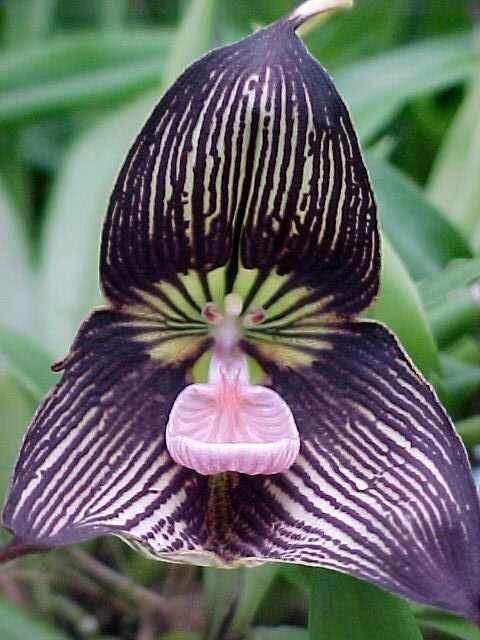  Species   Dracula vampira  Luer (Luer)                Distribution: Ecuador, western slopes of Mount Pichincha, Pichincha Province/Habitat: Cloud Forest at 5900 – 7200 ft.. Plants are common in good habitat.     Synonyms: Masdevallia vampire LuerAwards:Other awards and when given:Hybrids: F-1In primary crosses, Dracula vampira has been the seed parent 9 times and pollen parent 4 times. The most awarded primary, with Dracula robledorum, is Dracula Nightshade with 5 awards. Following close behind is Dracula Transilvania ( with Dracula gigas) with 3 awards.Hybrids: ProgenyDracula vampira  hybridizes with Masdevallia and Porroglossum. All of its hybrids, are first and second generation.Outstanding progeny and reason they are considered outstanding:Dracula Ravin  FCC/AOS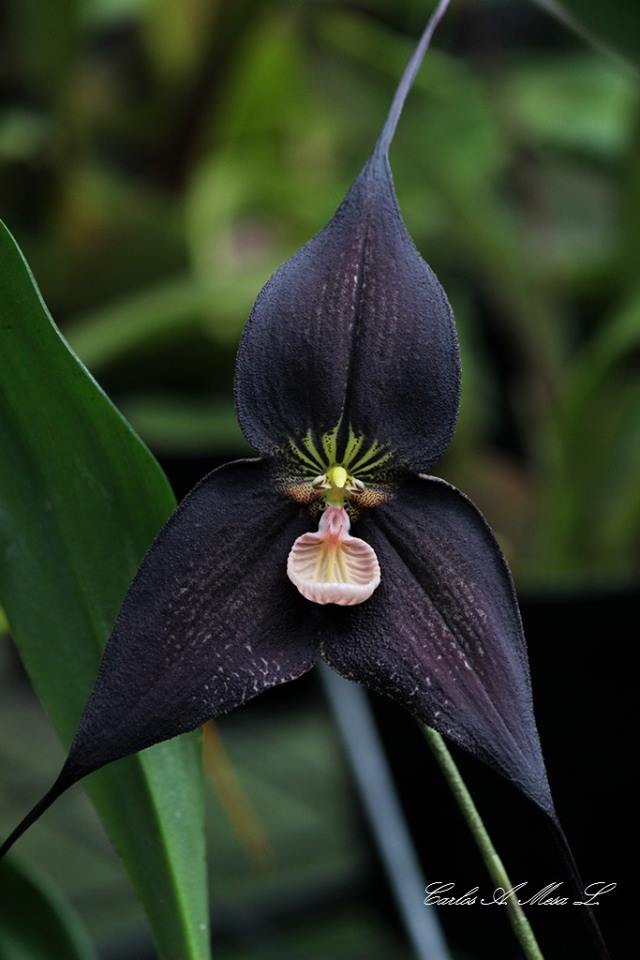 This is a Primary with Dracula roezlii. It has 7 AOS awards including an FCC in 2016.  The FCC had 2 flowers and 12 buds on 14 inflorescences, an amazing feat considering the difficulty of growing these and getting them to a show intact.Dracula Phantom AM/AOS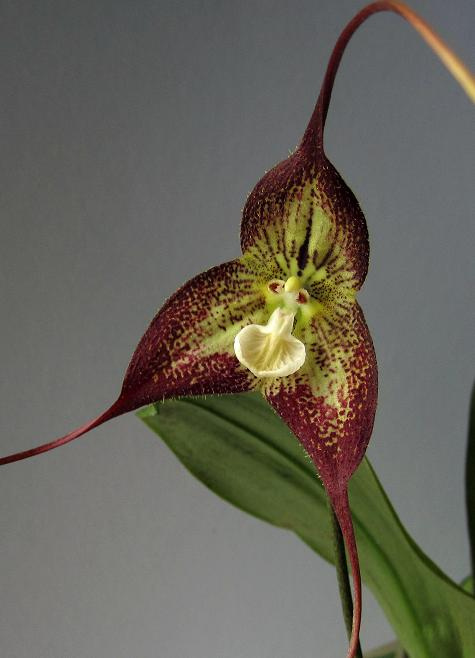 This is another Primary, this time with Dracula tubeana. This cross received 5 AOS awards including 2 AM, 2 HCC and a CCM. None of the Draculas are particularly prolific. This grex has only one progeny with  Dracula polycrater making Dracula Don Garling AM/AOSDesirable characteristics which can be passed to progeny:Deep, rick purple coloration, nice striping, fantastic symmetrical form.Undesirable characteristics which can be passed to progeny:Extremely intolerant of heat and changes in environment, Difficult getting these to judging. Other information:References:Aldridge, Peggy, 2008, An Illustrated Dictionary of Orchid Genera Chase MW. 2009. Subtribe Oncidiinae. In: Pridgeon AM, Cribb PJ, Chase MW, Rasmussen F, eds. Genera Orchidacearum, Vol. 5. Oxford: Oxford University Press, 211–394.Gettel, Steve.  1998. Back to Basics: Dracula emerges from the shadow of Masdevallia as a separate genus, volume 67. Orchids,  1020 – 1025.Hermans, Johan; Hermans, C.  1996. Dracula’s daughter lost and found in England,volume 65. Orchids  1: 1278 - 1283.Luer, Carlyle A. 1979. The genus Dracula, volume 48. American Orchid Society Bulletin, 702 - 709.www.orchidspecies.comhttp://apps.kew.org/wcsp/qsearch.dohttps://secure.aos.org/aqplus/SearchAwards.aspx OrchidWiz.Database X3.3OriginHCCAMFCCJCCHMCCMTotal2123219Years1983-20111983-20151978-20041984 - 1992Before 19401940-491950-591960-691970-791980-891990-99After 1999000002515Before 19401940-491950-591960-691970-791980-891990-99After 1999000002518